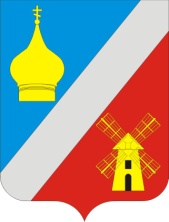 АДМИНИСТРАЦИЯФедоровского сельского поселенияНеклиновского района Ростовской областиРАСПОРЯЖЕНИЕ26 мая 2021г.                                 №   51                                с. Федоровка 	В соответствии с ч. 6 ст. 17, ч. 13 ст.21  Федерального закон № 44-ФЗ от 05.04.2013 г. «О контрактной системе в сфере закупок товаров, работ, услуг для обеспечения государственных и муниципальных нужд», и распоряжения Администрации Федоровского сельского поселения № 50 от 26.05.2021г «Об увеличении  доходной и расходной части бюджета Федоровского сельского поселения Неклиновского района»:1. Ведущему специалисту Администрации Федоровского сельского поселения (О.В. Карпенко):1.1. Внести изменения в план-график товаров, работ и услуг для обеспечения муниципальных нужд Федоровского сельского поселения на 2021 финансовый год и плановый период 2022 и 2023 годов, в части проведения электронного аукциона для заключения контракта на:- Благоустройство территории парка культуры и отдыха 60-летия Победы в селе Федоровка Неклиновского района Ростовской области.Начальная (максимальная) цена контракта составляет: 2 452 202 (два миллиона четыреста пятьдесят две тысячи двести два) рубля 00 копеек 2. В течение трех рабочий дней с даты настоящего распоряжения опубликовать измененные план закупок и план-график в Единой информационной системе (ЕИС).3. Настоящее распоряжение вступает в силу с момента подписания.4. Контроль за исполнением настоящего распоряжения оставляю за собой.Глава Администрации Федоровского сельского поселения                                                          Л.Н. Железняк«О внесении изменений в план-график товаров, работ и услуг для обеспечения муниципальных нужд Федоровского сельского поселения на 2021 финансовый год и плановый период 2022 и 2023 годов» 